ПРОЕКТ внесен главой администрацииА.А. Сазоновым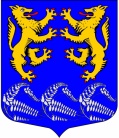 СОВЕТ ДЕПУТАТОВМУНИЦИПАЛЬНОГО ОБРАЗОВАНИЯ«ЛЕСКОЛОВСКОЕ СЕЛЬСКОЕ ПОСЕЛЕНИЕ»ВСЕВОЛОЖСКОГО МУНИЦИПАЛЬНОГО РАЙОНАЛЕНИНГРАДСКОЙ ОБЛАСТИЧЕТВЕРТОГО СОЗЫВА  РЕШЕНИЕ__.__2022 года                                                                                           № ______Об утверждении Положения о бюджетном процессев  муниципальном образовании «Лесколовское сельское поселение»Всеволожского муниципального района Ленинградской области»В соответствии с Бюджетным кодексом Российской Федерации, Совет депутатов муниципального образования «Лесколовское сельское поселение» РЕШИЛ:Утвердить прилагаемое Положение о бюджетном процессе в муниципальном образовании «Лесколовское сельское поселение» Всеволожского муниципального района Ленинградской области» (далее - Положение).2. Признать утратившим силу решение Совета депутатов муниципального образования «Лесколовское сельское поселение» от 24.03.2011 года № 14 «Об утверждении Положения о бюджетном процессе в муниципальном образовании «Лесколовское сельское поселение» Всеволожского муниципального района Ленинградской области». 3. Опубликовать настоящее решение в газете «Лесколовские вести» и разместить на официальном сайте муниципального образования лесколовское.рф.4. Настоящее решение вступает в силу со дня его официального опубликования.5. Положения абзацев двадцать восьмого – двадцать девятого пункта 5 статьи 2 Положения применяется к правоотношениям, возникающим при составлении и исполнении бюджетов МО «Лесколовское сельское поселение» начиная с бюджета на 2022 год и на плановый период 2023 и 2024 годов.Глава муниципального  образования                                                А.Л. МихеевУТВЕРЖДЕНОРешением Совета депутатов  МО «Лесколовское сельское поселение»от  ________  № _____Положение о бюджетном процессе в муниципальном образовании «Лесколовское сельское поселение» Всеволожского муниципального района Ленинградской области»глава 1. Общие положения.Статья 1. Правоотношения, регулируемые настоящим Положением1. Настоящее Положение регулирует отдельные отношения, возникающие между субъектами бюджетных правоотношений в процессе формирования доходов и осуществления расходов бюджета муниципального образования «Лесколовское сельское поселение» Всеволожского муниципального района Ленинградской области» (далее – МО «Лесколовское сельское поселение»), осуществления муниципальных заимствований, регулирования муниципального долга, а также отношения, возникающие между субъектами бюджетных правоотношений в процессе составления и рассмотрения проекта бюджета МО «Лесколовское сельское поселение» на очередной финансовый год и плановый период (далее также – местный бюджет), утверждения и исполнения бюджета МО «Лесколовское сельское поселение» на очередной финансовый год и плановый период, контроля за его исполнением, осуществления бюджетного учета, составления, рассмотрения и утверждения бюджетной отчетности.2. Бюджетный процесс в МО «Лесколовское сельское поселение» регулируется Бюджетным кодексом Российской Федерации, федеральными законами, законами Ленинградской области, Уставом МО «Лесколовское сельское поселение», настоящим Положением и иными издаваемыми в соответствии с настоящим Положением муниципальными правовыми актами органов местного самоуправления МО «Лесколовское сельское поселение».3. Органы местного самоуправления МО «Лесколовское сельское поселение» принимают муниципальные правовые акты, регулирующие бюджетные правоотношения, в пределах своей компетенции в соответствии с Бюджетным кодексом Российской федерации и настоящим Положением.4. В настоящем Положении понятия и термины используются в значениях, определенных Бюджетным кодексом Российской Федерации для всех уровней бюджетной системы.Статья 2. Участники бюджетного процесса в МО «Лесколовское сельское поселение».1. Участниками бюджетного процесса в МО «Лесколовское сельское поселение» являются:- Глава МО «Лесколовское сельское поселение»;- Совет депутатов МО «Лесколовское сельское поселение»;- Администрация МО «Лесколовское сельское поселение»;- сектор экономики и бухгалтерского учета администрации МО «Лесколовское сельское поселение»;- Контрольно-счетный орган муниципального образования «Всеволожский муниципальный район» Ленинградской области согласно переданным полномочиям  МО «Лесколовское сельское поселение»;- главные распорядители бюджетных средств;- главные администраторы (администраторы) доходов местного бюджета;-главные администраторы (администраторы) источников финансирования                          дефицита местного бюджета;- получатели бюджетных средств местного бюджета.2.  Участники бюджетного процесса, указанные в пункте 1 настоящей статьи, обладают бюджетными полномочиями, установленными Бюджетным кодексом Российской Федерации, настоящим Положением, иными нормативными документами Совета депутатов МО «Лесколовское сельское поселение».3. Совет депутатов МО «Лесколовское сельское поселение» обладает следующими бюджетными полномочиями:-   рассматривает и утверждает бюджет и отчет о его исполнении;- осуществляет контроль в ходе рассмотрения отдельных вопросов исполнения бюджета на своих заседаниях, заседаниях комиссий, рабочих групп, в ходе проводимых слушаний и в связи с депутатскими запросами;-   формирует и определяет правовой статус органа внешнего муниципального финансового контроля; - устанавливает, изменяет и отменяет местные налоги и сборы в соответствии с законодательством Российской Федерации о налогах и сборах;-   определяет порядок управления и распоряжения имуществом, находящимся в собственности МО «Лесколовское сельское поселение»;- определяет порядок предоставления межбюджетных трансфертов из бюджета   МО «Лесколовское сельское поселение»;- принимает решение о создании муниципального дорожного фонда и утверждает порядок формирования и использования бюджетных ассигнований муниципального дорожного фонда;- принимает решение о назначении публичных слушаний по проекту решения о бюджете на очередной финансовый год и плановый период и проекту решения об исполнении бюджета; - осуществляет иные бюджетные полномочия в соответствии с бюджетным законодательством и настоящим Положением.4. Глава МО «Лесколовское сельское поселение» обладает следующими бюджетными полномочиями:- подписывает и направляет для официального опубликования принятые Советом депутатов МО «Лесколовское сельское поселение» решения о бюджете и об исполнении бюджета;           - выступает с инициативой проведения публичных слушаний по проекту бюджета муниципального образования и годовому отчету об исполнении бюджета муниципального образования и назначает их проведение в установленном порядке;- осуществляет иные бюджетные полномочия в соответствии с бюджетным законодательством и настоящим Положением.5. Администрация МО «Лесколовское сельское поселение» обладает следующими бюджетными полномочиями:- устанавливает порядок и сроки составления проекта бюджета в соответствии с Бюджетным кодексом Российской Федерации и принимаемыми с соблюдением его требований муниципальными правовыми актами Совета депутатов МО «Лесколовское сельское поселение»;- обеспечивает составление проекта бюджета, вносит его с необходимыми документами и материалами на утверждение в Совет депутатов МО «Лесколовское сельское поселение»;- устанавливает состав, порядок и срок внесения информации, которая подлежит внесению в муниципальную долговую книгу  (по видам этих обязательств, о дате их возникновения и исполнения (прекращения по иным основаниям) полностью или частично, формах обеспечения обязательств, а также иная информация, состав которой, порядок и срок ее внесения в муниципальную долговую книгу устанавливаются администрацией);- устанавливает порядок формирования муниципального задания на оказание муниципальных услуг муниципальными учреждениями физическим лицам,  в соответствии с общероссийскими базовыми (отраслевыми) перечнями (классификаторами) государственных и муниципальных услуг, а также в соответствии с региональным перечнем (классификатором)  муниципальных  услуг, не включенных в общероссийские базовые (отраслевые) перечни (классификаторы) государственных и муниципальных услуг, и работ, оказываемых (выполняемых) муниципальными учреждениями в качестве основных видов деятельности;- устанавливает порядок принятия решений о предоставлении субсидий и порядка предоставления субсидий в случаях, установленных статьями 78, 78.1, 78.2, 78.4 Бюджетного кодекса Российской Федерации;- устанавливает порядок принятия решений о подготовке и реализации бюджетных инвестиций бюджетных инвестиций в объекты муниципальной собственности;- устанавливает порядок ведения реестра расходных обязательств МО «Лесколовское сельское поселение»;- осуществляет муниципальные заимствования от имени МО «Лесколовское сельское поселение» в соответствии с Бюджетным кодексом Российской Федерации и Уставом МО «Лесколовское сельское поселение»;- предоставляет от имени МО «Лесколовское сельское поселение» муниципальные гарантии в пределах общей суммы предоставляемых гарантий, указанной в решении Совета депутатов МО «Лесколовское сельское поселение» о бюджете, в соответствии с требованиями Бюджетного кодекса Российской Федерации и в порядке, установленном муниципальными правовыми актами;- заключает договоры о предоставлении муниципальных гарантий, об обеспечении исполнения принципалом его возможных будущих обязательств по возмещению гаранту в порядке регресса сумм, уплаченных гарантом во исполнение (частичное исполнение) обязательств по гарантии, и выдает  муниципальные гарантии;- разрабатывает и утверждает методики распределения и (или) порядки предоставления межбюджетных трансфертов;- обеспечивает исполнение бюджета и составление бюджетной отчетности;- представляет отчет об исполнении бюджета на утверждение в Совет депутатов МО «Лесколовское сельское поселение»;- обеспечивает управление муниципальным долгом МО «Лесколовское сельское поселение» в соответствии с Уставом МО «Лесколовское сельское поселение»;- издает ведомственные правовые акты (стандарты), обеспечивающие осуществление полномочий по внутреннему муниципальному финансовому контролю, в случаях, предусмотренных федеральными стандартами внутреннего государственного (муниципального) финансового контроля;- устанавливает порядок разработки и утверждения, период действия, а также требования к составу и содержанию бюджетного прогноза МО «Лесколовское сельское поселение» на долгосрочный период с соблюдением требований Бюджетного кодекса Российской Федерации;- утверждает бюджетный прогноз (изменения бюджетного прогноза) МО «Лесколовское сельское поселение» на долгосрочный период;- устанавливает порядок разработки прогноза социально-экономического развития   МО «Лесколовское сельское поселение»;- одобряет прогноз социально-экономического развития МО «Лесколовское сельское поселение» одновременно с принятием решения о внесении проекта бюджета в Совет депутатов МО «Лесколовское сельское поселение»;- утверждает муниципальные программы и определяет сроки их реализации;- устанавливает порядок определения сроков реализации муниципальных программ;- устанавливает порядок принятия решений о муниципальных программах и формирования и реализации указанных программ;- устанавливает порядок проведения оценки эффективности реализации муниципальной программы  и ее критерии;- принимает решение о необходимости прекращения или об изменении начиная с очередного финансового года ранее утвержденной муниципальной программы, в том числе необходимости изменения объема бюджетных ассигнований на финансовое обеспечение реализации муниципальной программы;-  устанавливает порядок разработки, утверждения и реализации ведомственных целевых программ;-  осуществляет внутренний муниципальный финансовый контроль;          - утверждает перечень главных администраторов доходов бюджета МО «Лесколовское сельское поселение» в соответствии с общими требованиями, установленными Правительством Российской Федерации;- утверждает перечень главных администраторов источников финансирования дефицита бюджета МО «Лесколовское сельское поселение» в соответствии с общими требованиями, установленными Правительством Российской Федерации;- осуществляет иные бюджетные полномочия в соответствии с бюджетным законодательством и настоящим Положением.6. Уполномоченным финансовым органом является сектор экономики и бухгалтерского учета администрации МО «Лесколовское сельское поселение» (далее также – финансовый орган).6.1. Финансовый орган обладает следующими бюджетными полномочиями:- составляет проект бюджета МО «Лесколовское сельское поселение»;- представляет проект бюджета с необходимыми документами и материалами в администрацию МО «Лесколовское сельское поселение» для внесения в Совет депутатов МО «Лесколовское сельское поселение»;-  организует исполнение бюджета;- устанавливает порядок составления и ведения сводной бюджетной росписи бюджета;- устанавливает порядок составления и ведения кассового плана;- осуществляет составление и ведение кассового плана;- устанавливает порядок составления бюджетной отчетности;- ежемесячно составляет и представляет отчет о кассовом исполнении бюджета в порядке, установленном Министерством финансов Российской Федерации;- ведет муниципальную долговую книгу МО «Лесколовское сельское поселение»;-  осуществляет внутренний муниципальный финансовый контроль;- управляет средствами резервного фонда в порядке, определенном администрацией  МО «Лесколовское сельское поселение»;- ведет сводную бюджетную роспись;- разрабатывает программу муниципальных заимствований МО «Лесколовское сельское поселение»;- ведет реестр расходных обязательств МО «Лесколовское сельское поселение»;- представляет реестр расходных обязательств МО «Лесколовское сельское поселение» в финансовый орган Ленинградской области в порядке, установленном финансовым органом Ленинградской области;- осуществляет предварительную проверку финансового состояния получателя бюджетного кредита, его гаранта или поручителя (при условии передачи данного полномочия финансовому органу в соответствии с Уставом МО «Лесколовское сельское поселение»);- осуществляет методологическое руководство в процессе составления и исполнения  бюджета;- разрабатывает основные направления бюджетной политики и основные направления налоговой политики МО «Лесколовское сельское поселение»;- осуществляет методологическое руководство подготовкой и устанавливает порядок предоставления главными распорядителями средств бюджета обоснований бюджетных ассигнований;- осуществляет приостановление операций по лицевым счетам, открытым главным распорядителям, распорядителям и получателям средств бюджета в предусмотренных бюджетным законодательством Российской Федерации случаях, в установленном им порядке;- проектирует предельные объемы бюджетных ассигнований по главным распорядителям средств  бюджета либо субъектам бюджетного планирования;- утверждает лимиты бюджетных обязательств для главных распорядителей средств  бюджета;- вносит изменения в лимиты бюджетных обязательств;- разрабатывает программу муниципальных гарантий МО «Лесколовское сельское поселение»;- устанавливает порядок проведения анализа финансового состояния принципала в целях предоставления муниципальной гарантии МО «Лесколовское сельское поселение»;- проводит анализ финансового состояния принципала в целях предоставления муниципальной гарантии МО «Лесколовское сельское поселение»;- ведет учет выданных муниципальных гарантий, исполнения обязательств принципала, обеспеченных муниципальными гарантиями, а также учет осуществления гарантом платежей по выданным муниципальным гарантиям;- утверждает перечень кодов подвидов по видам доходов, главными администраторами которых являются органы местного самоуправления МО «Лесколовское сельское поселение» и (или) находящиеся в их ведении казенные учреждения;- устанавливает перечень и коды целевых статей расходов бюджета;- устанавливает порядок исполнения  бюджета по расходам;- устанавливает порядок исполнения бюджета по источникам финансирования дефицита бюджета;- осуществляет исполнение судебных актов, предусматривающих обращение взыскания на средства  бюджета в соответствии с Бюджетным кодексом Российской Федерации;- открывает счета по учету средств бюджета и иные счета для учета средств, в случаях и порядке, предусмотренных законодательством Российской Федерации;- осуществляет управление средствами на едином счете бюджета в установленном им порядке;- устанавливает порядок составления и ведения кассового плана, а также состав и сроки представления главными распорядителями бюджетных средств, главными администраторами доходов бюджета, главными администраторами источников финансирования дефицита бюджета сведений, необходимых для составления и ведения кассового плана; - осуществляет составление и ведение кассового плана исполнения  бюджета;-  ежемесячно составляет отчет о кассовом исполнении бюджета в соответствии с Бюджетным кодексом Российской Федерации, в порядке установленном Министерством финансов Российской Федерации, иными правовыми актами, регулирующими бюджетные правоотношения;- получает от главных распорядителей средств бюджета, главных администраторов источников финансирования дефицита бюджета, главных администраторов доходов бюджета материалы, необходимые для составления бюджетной отчетности об исполнении бюджета;- составляет бюджетную отчетность МО «Лесколовское сельское поселение» на основании сводной бюджетной отчетности соответствующих главных администраторов бюджетных средств;- представляет бюджетную отчетность в финансовый орган Всеволожского муниципального района;- устанавливает порядок санкционирования оплаты денежных обязательств получателей средств бюджета и администраторов источников финансирования дефицита бюджета;- разрабатывает и представляет в администрацию МО «Лесколовское сельское поселение» для утверждения основания, порядок и условия списания и восстановления в учете задолженности по денежным обязательствам перед МО «Лесколовское сельское поселение», муниципальных образований, юридических лиц;- осуществляет операции по управлению остатками средств на едином счете  бюджета;- устанавливает порядок исполнения решения о применении бюджетных мер принуждения в соответствии с Бюджетным кодексом Российской Федерации;- принимает решение о применении бюджетных мер принуждения и  применяет бюджетные меры принуждения, предусмотренные Бюджетным кодексом Российской Федерации;- осуществляет мониторинг качества финансового менеджмента, включающий мониторинг качества исполнения бюджетных полномочий, а также качества управления активами, осуществления закупок товаров, работ и услуг для обеспечения муниципальных нужд, в установленном им порядке в отношении главных администраторов средств бюджета МО «Лесколовское сельское поселение»;- осуществляет иные бюджетные полномочия в соответствии с бюджетным законодательством и настоящим Положением.6.2 Финансовый орган имеет исключительное право:-  утверждать сводную бюджетную роспись бюджета и вносит в нее изменения;-  утверждать лимиты бюджетных обязательств для главных распорядителей бюджетных средств  бюджета;-  вносить изменения в лимиты бюджетных обязательств;- выносить главным распорядителям средств бюджета обязательные для исполнения предписания о ненадлежащем исполнении бюджета (организации бюджетного процесса).6.3. Отдельные бюджетные полномочия финансового органа МО «Лесколовское сельское поселение» могут осуществляться финансовым органом Всеволожского муниципального района Ленинградской области на основе соглашения между администрацией МО «Лесколовское сельское поселение» и администрацией Всеволожского муниципального района Ленинградской области .7. Главный распорядитель бюджетных средств обладает следующими бюджетными полномочиями:1) обеспечивает результативность, адресность и целевой характер использования бюджетных средств в соответствии с утвержденными ему бюджетными ассигнованиями и лимитами бюджетных обязательств;2) формирует перечень подведомственных ему получателей бюджетных средств;3) ведет реестр расходных обязательств, подлежащих исполнению в пределах утвержденных ему лимитов бюджетных обязательств и бюджетных ассигнований;4) осуществляет планирование соответствующих расходов бюджета, составляет обоснования бюджетных ассигнований;5) составляет, утверждает и ведет бюджетную роспись, распределяет бюджетные ассигнования, лимиты бюджетных обязательств по подведомственным получателям бюджетных средств и исполняет соответствующую часть бюджета;6) вносит предложения по формированию и изменению лимитов бюджетных обязательств;7) вносит предложения по формированию и изменению сводной бюджетной росписи;8) определяет порядок утверждения бюджетных смет подведомственных получателей бюджетных средств, являющихся казенными учреждениями;9) формирует и утверждает муниципальные задания;10) обеспечивает соблюдение получателями межбюджетных субсидий и иных межбюджетных трансфертов, имеющих целевое назначение, а также иных субсидий и бюджетных инвестиций, определенных Бюджетным кодексом Российской Федерации, условий, целей и порядка, установленных при их предоставлении;11) формирует бюджетную отчетность главного распорядителя бюджетных средств; 12) отвечает от имени МО «Лесколовское сельское поселение» по денежным обязательствам подведомственных ему получателей бюджетных средств;13) выступает в суде от имени МО «Лесколовское сельское поселение» в качестве представителя ответчика по искам к  МО «Лесколовское сельское поселение»;а) о возмещении вреда, причиненного физическому лицу или юридическому лицу в результате незаконных действий (бездействия) органов местного самоуправления МО «Лесколовское сельское поселение» или должностных лиц этих органов, по ведомственной принадлежности, в том числе в результате издания актов органов местного самоуправления МО «Лесколовское сельское поселение», не соответствующих закону или иному правовому акту;б) предъявляемым при недостаточности лимитов бюджетных обязательств, доведенных подведомственному ему получателю бюджетных средств, являющемуся казенным учреждением, для исполнения его денежных обязательств;в) по иным искам к МО «Лесколовское сельское поселение», по которым в соответствии с федеральным законом интересы МО «Лесколовское сельское поселение» представляет орган, осуществляющий в соответствии с бюджетным законодательством Российской Федерации полномочия главного распорядителя средств бюджета МО «Лесколовское сельское поселение»;14) выступает в суде от имени МО «Лесколовское сельское поселение» в качестве представителя истца по искам о взыскании денежных средств в порядке регресса в соответствии с пунктом 3.1 статьи 1081 Гражданского кодекса Российской Федерации к лицам, чьи действия (бездействие) повлекли возмещение вреда за счет казны  МО «Лесколовское сельское поселение»;15) осуществляет иные бюджетные полномочия, установленные Бюджетным кодексом и принимаемыми в соответствии с ним муниципальными нормативными правовыми актами, регулирующими бюджетные правоотношения.7.1. Распорядитель бюджетных средств обладает следующими бюджетными полномочиями:1) осуществляет планирование соответствующих расходов бюджета; 2) распределяет бюджетные ассигнования, лимиты бюджетных обязательств по подведомственным распорядителям и (или) получателям бюджетных средств и исполняет соответствующую часть бюджета;3) вносит предложения главному распорядителю бюджетных средств, в ведении которого находится, по формированию и изменению бюджетной росписи;4) обеспечивает соблюдение получателями межбюджетных субсидий, субвенций и иных межбюджетных трансфертов, имеющих целевое назначение, а также иных субсидий и бюджетных инвестиций, определенных Бюджетным кодексом, условий, целей и порядка, установленных при их предоставлении;5) в случае и порядке, установленных соответствующим главным распорядителем бюджетных средств, осуществляет отдельные бюджетные полномочия главного распорядителя бюджетных средств, в ведении которого находится.8. Главный администратор доходов бюджета МО «Лесколовское сельское поселение» обладает следующими бюджетными полномочиями:1) формирует перечень подведомственных ему администраторов доходов бюджета   МО «Лесколовское сельское поселение»;2) представляет сведения, необходимые для составления проекта бюджета МО «Лесколовское сельское поселение»;3) представляет сведения для составления и ведения кассового плана;4) формирует и представляет бюджетную отчетность главного администратора доходов бюджета   МО «Лесколовское сельское поселение»;5) представляет для включения в реестр источников доходов бюджета МО «Лесколовское сельское поселение» сведения о закрепленных за ним источниках доходов;6) утверждает методику прогнозирования поступлений доходов в бюджет в соответствии с общими требованиями к такой методике, установленными Правительством Российской Федерации;7) осуществляет иные бюджетные полномочия, установленные Бюджетным кодексом Российской Федерации и принимаемыми в соответствии с ним муниципальными правовыми актами МО «Лесколовское сельское поселение», регулирующими бюджетные правоотношения.8.1. Администратор доходов бюджета МО «Лесколовское сельское поселение» обладает следующими бюджетными полномочиями:1) осуществляет начисление, учет и контроль за правильностью исчисления, полнотой и своевременностью осуществления платежей в бюджет   МО «Лесколовское сельское поселение», пеней и штрафов по ним;2) осуществляет взыскания задолженности по платежам в бюджет МО «Лесколовское сельское поселение», пеней и штрафов;3) принимает решение о возврате излишне уплаченных (взысканных) платежей в бюджет МО «Лесколовское сельское поселение», пеней и штрафов, а также процентов за несвоевременное осуществление такого возврата и процентов, начисленных на излишне взысканные суммы, и представляет поручение в орган Федерального казначейства для осуществления возврата;4) принимает решения о зачете (уточнении) платежей в бюджет МО «Лесколовское сельское поселение» и представление соответствующих уведомлений в орган Федерального казначейства;5) в случае и порядке, установленных главным администратором доходов бюджета формирует и представляет главному администратору доходов бюджета сведения и бюджетную отчетность, необходимые для осуществления полномочий соответствующего главного администратора доходов бюджета;6) предоставляет информацию, необходимую для уплаты денежных средств физическими и юридическими лицами за муниципальные услуги, а также иных платежей, являющихся источниками формирования доходов бюджета, в Государственную информационную систему о государственных и муниципальных платежах в соответствии с порядком, установленным Федеральном законом от 27 июля 2010 года N 210-ФЗ "Об организации предоставления государственных и муниципальных услуг", за исключением случаев, предусмотренных законодательством Российской Федерации;7) принимает решение о признании безнадежной к взысканию задолженности по платежам в бюджет;8) осуществляет иные бюджетные полномочия, установленные Бюджетным кодексом Российской Федерации и принимаемыми в соответствии с ним муниципальными правовыми актами МО «Лесколовское сельское поселение», регулирующими бюджетные правоотношения.8.2. Главный администратор бюджетных средств МО «Лесколовское сельское поселение», администратор бюджетных средств МО «Лесколовское сельское поселение» проводит внутренний финансовый аудит, который  является деятельностью по формированию и предоставлению руководителю главного администратора бюджетных средств, руководителю распорядителя бюджетных средств, руководителю получателя бюджетных средств, руководителю администратора доходов бюджета, руководителю администратора источников финансирования дефицита бюджета:1) информации о результатах оценки исполнения бюджетных полномочий распорядителя бюджетных средств, получателя бюджетных средств, администратора доходов бюджета, администратора источников финансирования дефицита бюджета (далее - администратор бюджетных средств), главного администратора бюджетных средств, в том числе заключения о достоверности бюджетной отчетности;2) предложений о повышении качества финансового менеджмента, в том числе о повышении результативности и экономности использования бюджетных средств;3) заключения о результатах исполнения решений, направленных на повышение качества финансового менеджмента.8.3. Главные администраторы (администраторы) доходов бюджета (их уполномоченные должностные лица) осуществляют на основе функциональной независимости внутренний финансовый аудит в целях:1) оценки надежности внутреннего процесса главного администратора бюджетных средств, администратора бюджетных средств, осуществляемого в целях соблюдения установленных правовыми актами, регулирующими бюджетные правоотношения, требований к исполнению своих бюджетных полномочий (далее - внутренний финансовый контроль), и подготовки предложений об организации внутреннего финансового контроля;2) подтверждения достоверности бюджетной отчетности и соответствия порядка ведения бюджетного учета единой методологии бюджетного учета, составления, представления и утверждения бюджетной отчетности, установленной Министерством финансов Российской Федерации, а также ведомственным (внутренним) актам, принятым в соответствии с пунктом 5 статьи 264.1 Бюджетного кодекса Российской Федерации;3) повышения качества финансового менеджмента.8.4. Внутренний финансовый аудит  осуществляется в соответствии с федеральными стандартами внутреннего финансового аудита, установленными Министерством финансов Российской Федерации.Главные администраторы бюджетных средств, администраторы бюджетных средств, осуществляющие внутренний финансовый аудит, издают ведомственные (внутренние) акты, обеспечивающие осуществление внутреннего финансового аудита с соблюдением федеральных стандартов внутреннего финансового аудита.9. Главный администратор финансирования дефицита бюджета МО «Лесколовское сельское поселение» обладает следующими бюджетными полномочиями:1) формирует перечни подведомственных ему администраторов источников финансирования дефицита бюджета;2) осуществляет планирование (прогнозирование) поступлений и выплат по источникам финансирования дефицита бюджета, кроме операций по управлению остатками средств на едином счете бюджета;3) обеспечивает адресность и целевой характер использования выделенных в его распоряжение ассигнований, предназначенных для погашения источников финансирования дефицита бюджета;4) распределяет бюджетные ассигнования по подведомственным администраторам источников финансирования дефицита бюджета и исполняет соответствующую часть бюджета;5) формирует бюджетную отчетность главного администратора источников финансирования дефицита бюджета;6) утверждает методику прогнозирования поступлений по источникам финансирования дефицита бюджета в соответствии с общими требованиями к такой методике, установленными Правительством Российской Федерации;7) составляет обоснования бюджетных ассигнований.9.1. Администратор источников финансирования дефицита бюджета МО «Лесколовское сельское поселение» обладает следующими бюджетными полномочиями:1) осуществляет планирование (прогнозирование) поступлений и выплат по источникам финансирования дефицита бюджета;2) осуществляет контроль за полнотой и своевременностью поступления в бюджет источников финансирования дефицита бюджета;3) обеспечивает поступления в бюджет и выплаты из бюджета по источникам финансирования дефицита бюджета;4) формирует и представляет бюджетную отчетность;5) в случае и порядке, установленных соответствующим главным администратором источников финансирования дефицита бюджета, осуществляет отдельные бюджетные полномочия главного администратора источников финансирования дефицита бюджета, в ведении которого находится;6) осуществляет иные бюджетные полномочия, установленные Бюджетным кодексом Российской Федерации и принимаемыми в соответствии с ним муниципальными правовыми актами МО «Лесколовское сельское поселение», регулирующими бюджетные правоотношения.10. Получатель бюджетных средств обладает следующими бюджетными полномочиями:1) составляет и исполняет бюджетную смету;2) принимает и (или) исполняет в пределах доведенных лимитов бюджетных обязательств и (или) бюджетных ассигнований бюджетные обязательства;3) обеспечивает результативность, целевой характер использования предусмотренных ему бюджетных ассигнований;4) вносит соответствующему главному распорядителю (распорядителю) бюджетных средств предложения по изменению бюджетной росписи;5) ведет бюджетный учет (обеспечивает ведение бюджетного учета);6) формирует бюджетную отчетность (обеспечивает формирование бюджетной отчетности) и представляет бюджетную отчетность получателя бюджетных средств соответствующему главному распорядителю (распорядителю) бюджетных средств;7) осуществляет иные полномочия, установленные Бюджетным кодексом Российской Федерации и принятыми в соответствии с ним муниципальными правовыми актами МО «Лесколовское сельское поселение», регулирующими бюджетные правоотношения.ГЛАВА 2. Составление, представление и утверждение бюджета  МО «ЛЕСКОЛОВСКОЕ СЕЛЬСКОЕ ПОСЕЛЕНИЕ».Статья 3. Правовая форма бюджета МО «Лесколовское сельское поселение».1. Местный бюджет является формой образования и расходования денежных средств, предназначенных для обеспечения задач и функций МО «Лесколовское сельское поселение». 2. Использование иных форм образования и расходования денежных средств для исполнения расходных обязательств МО «Лесколовское сельское поселение» не допускается. 3. Местный бюджет и отчет о его исполнении разрабатывается и утверждается в форме решения Совета депутатов МО «Лесколовское сельское поселение». 4. Местный бюджет составляется и утверждается сроком на три года (очередной финансовый год и плановый период). Статья 4. Основы составления проекта бюджета МО «Лесколовское сельское поселение».1. Проект бюджета составляется и утверждается сроком на три года (очередной финансовый год и плановый период), в соответствии с настоящим Положением. 2. Составление проекта бюджета на очередной финансовый год и плановый период осуществляется администрацией МО «Лесколовское сельское поселение» в соответствии с Бюджетным кодексом Российской Федерации, настоящим Положением  и основывается на:- положениях послания Президента Российской Федерации Федеральному Собранию Российской Федерации, определяющих бюджетную политику (требования к бюджетной политике) в Российской Федерации;- основных направлениях бюджетной и налоговой политики МО «Лесколовское сельское поселение»;- прогнозе социально-экономического развития МО «Лесколовское сельское поселение»;- бюджетном прогнозе (проекте бюджетного прогноза, проекте изменений бюджетного прогноза) на долгосрочный период;- муниципальных программах (проектах муниципальных программ, проектах изменений указанных программ).3. Составление проекта бюджета на очередной финансовый год и плановый период начинается не позднее чем за шесть месяцев до окончания текущего финансового года на основании постановления главы администрации МО «Лесколовское сельское поселение», в котором определяются порядок и сроки осуществления мероприятий, связанных с составлением проекта местного бюджета. Непосредственное составление проекта местного бюджета осуществляется  финансовым органом.4. В проекте решения о местном бюджете должны содержаться основные характеристики местного бюджета:К основным характеристикам местного бюджета относятся: -  общий объем доходов местного бюджета на очередной финансовый год и плановый период; - общий объем расходов местного бюджета на очередной финансовый год и плановый период;- дефицит (профицит) местного бюджета на очередной финансовый год и плановый период;- иные показатели, установленные Бюджетным кодексом, законами Ленинградской области, муниципальными правовыми актами Совета депутатов МО «Лесколовское сельское поселение» (кроме решения о бюджете).5. В проекте решения о местном бюджете также должны содержаться следующие показатели:- распределение бюджетных ассигнований по разделам, подразделам, целевым статьям, группам (группам и подгруппам) видов расходов либо по разделам, подразделам, целевым статьям (муниципальным) программам и непрограммным направлениям деятельности), группам (группам и подгруппам) видов расходов и (или) по целевым статьям (муниципальным программам и непрограммным направлениям деятельности), группам (группам и подгруппам) видов расходов классификации расходов бюджетов на очередной финансовый год и плановый период, а также по разделам и подразделам классификации расходов бюджетов в случаях, установленных, муниципальным правовым актом Совета депутатов МО «Лесколовское сельское поселение»;- ведомственная структура расходов бюджета на очередной финансовый год и плановый период;- общий объем бюджетных ассигнований, направляемых на исполнение публичных нормативных обязательств;- объем межбюджетных трансфертов, получаемых из других бюджетов и (или) предоставляемых другим бюджетам бюджетной системы Российской Федерации в очередном финансовом году и плановом периоде;- общий объем условно утверждаемых (утвержденных) расходов на первый год планового периода в объеме не менее 2,5 процента общего объема расходов бюджета (без учета расходов бюджета, предусмотренных за счет межбюджетных трансфертов из других бюджетов бюджетной системы Российской Федерации, имеющих целевое назначение), на второй год планового периода в объеме не менее 5 процентов общего объема расходов бюджета (без учета расходов бюджета, предусмотренных за счет межбюджетных трансфертов из других бюджетов бюджетной системы Российской Федерации, имеющих целевое назначение);- источники финансирования дефицита бюджета на очередной финансовый год и плановый период;- верхний предел муниципального внутреннего долга и (или) верхний предел муниципального внешнего долга по состоянию на 1 января года, следующего за очередным финансовым годом и каждым годом планового периода, с указанием в том числе верхнего предела долга по муниципальным гарантиям.  6. Администрация МО «Лесколовское сельское поселение» направляет муниципальные программы и ведомственные целевые программы, предусмотренные к финансированию из бюджета на очередной финансовый год и плановый период, в Совет депутатов МО «Лесколовское сельское поселение». Совет депутатов МО «Лесколовское сельское поселение» направляет предложения по соответствующим муниципальным программам и ведомственным целевым программам в администрацию МО «Лесколовское сельское поселение».7. Проект решения о бюджете на очередной финансовый год и плановый период утверждается путем изменения параметров планового периода утвержденного бюджета и добавления к ним параметров второго года планового периода проекта бюджета.Изменение параметров планового периода бюджета МО «Лесколовское сельское поселение» осуществляется в соответствии с решением Совета депутатов МО «Лесколовское сельское поселение».Статья 5. Разработка проекта прогноза социально-экономического развития МО «Лесколовское сельское поселение» и его одобрение.1. Прогноз социально-экономического развития МО «Лесколовское сельское поселение» разрабатывается на период не менее трех лет.2. Прогноз социально-экономического развития МО «Лесколовское сельское поселение» ежегодно разрабатывается в порядке, установленном администрацией МО «Лесколовское сельское поселение».3. Прогноз социально-экономического развития МО «Лесколовское сельское поселение» одобряется администрацией МО «Лесколовское сельское поселение» одновременно с принятием решения о внесении проекта бюджета в Совет депутатов МО «Лесколовское сельское поселение».4. Изменения прогноза социально-экономического развития МО «Лесколовское сельское поселение» в ходе составления или рассмотрения проекта бюджета влечет за собой изменения основных характеристик проекта бюджета.5. Разработка прогноза социально-экономического развития МО «Лесколовское сельское поселение» на очередной финансовый год и плановый период осуществляется финансовым органом.6. В целях формирования бюджетного прогноза МО «Лесколовское сельское поселение» на долгосрочный период в соответствии со статьей 170.1 Бюджетного кодекса Российской Федерации разрабатывается прогноз социально-экономического развития МО «Лесколовское сельское поселение» на долгосрочный период в порядке, установленном администрацией МО «Лесколовское сельское поселение».Статья 6. Прогнозирование доходов бюджета МО «Лесколовское сельское поселение».Доходы бюджета прогнозируются на основе прогноза социально-экономического развития МО «Лесколовское сельское поселение», действующего на день внесения проекта решения о бюджете МО «Лесколовское сельское поселение» в Совет депутатов МО «Лесколовское сельское поселение», а также принятого на указанную дату и вступающего в силу в очередном финансовом году законодательства о налогах и сборах и бюджетного законодательства Российской Федерации и законодательства Российской Федерации, законов Ленинградской области и муниципальных правовых актов Совета депутатов МО «Лесколовское сельское поселение», устанавливающих неналоговые доходы бюджетов бюджетной системы Российской Федерации.Статья 7. Планирование бюджетных ассигнований.1.  Планирование бюджетных ассигнований осуществляется в порядке и в соответствии с методикой, устанавливаемой финансовым органом, с учетом особенностей статьи 174.2 Бюджетного кодекса Российской Федерации.2. Планирование бюджетных ассигнований на оказание муниципальных услуг (выполнение работ) бюджетными и автономными учреждениями осуществляется с учетом (муниципального) задания на очередной финансовый год и плановый период, а также его выполнения в отчетном финансовом году и текущем финансовом году.3. Планирование бюджетных ассигнований на исполнение принимаемых обязательств осуществляется с учетом действующих и неисполненных обязательств при первоочередном планировании бюджетных ассигнований на исполнение действующих обязательств.Статья 8. Муниципальные программы.1. Муниципальные программы утверждаются администрацией МО «Лесколовское сельское поселение».Сроки реализации муниципальных программ определяются администрацией  МО «Лесколовское сельское поселение» в устанавливаемом ими порядке.Порядок принятия решений о разработке муниципальных программ, формирования и реализации указанных программ устанавливается администрацией МО «Лесколовское сельское поселение».2. Объем бюджетных ассигнований на финансовое обеспечение реализации муниципальных программ утверждается решением о бюджете по соответствующей каждой программе целевой статье расходов бюджета в соответствии с утвердившим программу нормативным правовым актом администрации МО «Лесколовское сельское поселение».Муниципальные программы, предлагаемые к реализации начиная с очередного финансового года, а также изменения в ранее утвержденные муниципальные программы подлежат утверждению в сроки, установленные администрацией МО «Лесколовское сельское поселение». Администрация  вправе осуществлять рассмотрение проектов муниципальных программ и предложений о внесении изменений в муниципальные программы в порядке, установленном нормативными правовыми актами МО «Лесколовское сельское поселение».Муниципальные программы подлежат приведению в соответствие с решением о бюджете не позднее трех месяцев со дня вступления его в силу.3. По каждой муниципальной программе ежегодно проводится оценка эффективности ее реализации. Порядок проведения указанной оценки и ее критерии устанавливаются администрацией МО «Лесколовское сельское поселение».По результатам указанной оценки администрацией МО «Лесколовское сельское поселение» может быть принято решение о необходимости прекращения или об изменении начиная с очередного финансового года ранее утвержденной муниципальной программы, в том числе необходимости изменения объема бюджетных ассигнований на финансовое обеспечение реализации муниципальной программы.Статья 9. Перечень и оценка налоговых расходов.1. Перечень налоговых расходов МО «Лесколовское сельское поселение» формируется в порядке, установленном администрацией МО «Лесколовское сельское поселение», в разрезе муниципальных программ и их структурных элементов, а также направлений деятельности, не относящихся к муниципальным программам.2. Оценка налоговых расходов МО «Лесколовское сельское поселение» осуществляется ежегодно в порядке, установленном администрацией МО «Лесколовское сельское поселение» с соблюдением общих требований, установленных Правительством Российской Федерации.Результаты указанной оценки учитываются при формировании основных направлений бюджетной и налоговой политики МО «Лесколовское сельское поселение», а также при проведении оценки эффективности реализации муниципальных программ.Статья 10. Порядок и сроки составления проекта бюджета МО «Лесколовское сельское поселение».   Порядок и сроки разработки и составления проекта местного бюджета на очередной финансовый год и плановый период, а также порядок работы над документами и материалами, обязательными для предоставления одновременно с проектом местного бюджета, устанавливаются администрацией МО «Лесколовское сельское поселение».ГЛАВА 3. ПУБЛИЧНЫЕ СЛУШАНИЯ.Статья 11. Публичные слушания по проекту бюджета МО «Лесколовское сельское поселение» и по проекту годового отчета об исполнении бюджета МО «Лесколовское сельское поселение».1. Публичные слушания по проекту решения Совета депутатов  МО «Лесколовское сельское поселение» о местном бюджете на очередной финансовый год и плановый период и по проекту годового отчета об исполнении бюджета МО «Лесколовское сельское поселение» проводятся в соответствии с порядком, установленным решением Совета депутатов МО «Лесколовское сельское поселение».2.Решение о проведении публичных слушаний по проекту бюджета муниципального образования и проекту годового отчета об исполнении
бюджета  муниципального  образования  принимает  Глава
муниципального образования.  3.Организационные мероприятия по подготовке и проведению
публичных слушаний по проекту бюджета муниципального образования и
проекту годового отчета об исполнении бюджета муниципального образования    осуществляет уполномоченный орган - Комиссия по проведению публичных слушаний, утвержденной решением совета депутатов МО «Лесколовское сельское поселение».           4.Публичные слушания по проекту бюджета муниципального образования назначаются не позднее чем через 15 дней после внесения в Совет депутатов проекта о    бюджете муниципального образования на очередной финансовый год и плановый период.Публичные слушания по проекту решения о бюджете МО «Лесколовское сельское поселение» проводятся не ранее чем через 10 дней после опубликования проекта решения о бюджете   МО «Лесколовское сельское поселение».5. Публичные слушания по проекту годового отчета об исполнении бюджета   МО «Лесколовское сельское поселение» проводятся не ранее чем через 10 дней после опубликования проекта годового отчета об исполнении бюджета МО «Лесколовское сельское поселение».6. Председательствующим на публичных слушания является председатель Совета депутатов МО «Лесколовское сельское поселение», либо уполномоченное им лицо. Председательствующий ведет публичные слушания, информирует участников о поступивших предложениях и замечаниях по проекту бюджета   МО «Лесколовское сельское поселение» и проекту годового отчета об исполнении бюджета МО «Лесколовское сельское поселение», устанавливает порядок выступления и обсуждения рассматриваемых вопросов.5. Публичные слушания начинаются с доклада главного бухгалтера МО «Лесколовское сельское поселение», который представляет проект решения о бюджете МО «Лесколовское сельское поселение» и проект годового отчета об исполнении бюджета МО «Лесколовское сельское поселение».Правом выступления на публичных слушаниях обладают приглашенные лица, перечень которых определяется председательствующим.6. По итогам публичных слушаний принимаются рекомендации, в которых отражаются результаты обсуждения. Заключения публичных слушаний по проекту решения о бюджете МО «Лесколовское сельское поселение» и проекту годового отчета об исполнении бюджета   МО «Лесколовское сельское поселение» направляются председателю Совета депутатов МО «Лесколовское сельское поселение» и публикуются с решениями Совета депутатов МО «Лесколовское сельское поселение» по указанным вопросам.Статья 12. Цели публичных слушаний.Публичные слушания по проекту бюджета МО «Лесколовское сельское поселение» на очередной финансовый год и плановый период и по годовому отчету об исполнении бюджета МО «Лесколовское сельское поселение»(далее - публичные слушания) проводятся в целях:1) обеспечения открытости для общества и средств массовой информации процедур рассмотрения и принятия решений по проекту бюджета МО «Лесколовское сельское поселение» на очередной финансовый год и плановый период и по годовому отчету об исполнении бюджета МО «Лесколовское сельское поселение»;2) информирования жителей МО «Лесколовское сельское поселение» об основных параметрах бюджета МО «Лесколовское сельское поселение» на очередной финансовый год и плановый период и итогах исполнения бюджета МО «Лесколовское сельское поселение» за отчетный финансовый год;3) выявления общественного мнения по теме публичных слушаний;4) влияния общественности на принятие решений органами местного самоуправления;5) подготовки предложений и рекомендаций по проекту бюджета МО «Лесколовское сельское поселение» на очередной финансовый год и плановый период и по годовому отчету об исполнении бюджета МО «Лесколовское сельское поселение».Статья 13. Участники публичных слушаний.Участниками публичных слушаний являются:1) Глава МО «Лесколовское сельское поселение» (его представитель);2) депутаты Совета депутатов МО «Лесколовское сельское поселение»;3) сотрудники администрации  МО «Лесколовское сельское поселение»;4) представители средств массовой информации;5) жители МО «Лесколовское сельское поселение».ГЛАВА 4. РАССМОТРЕНИЕ И УТВЕРЖДЕНИЕ МЕСТНОГО БЮДЖЕТА, ВНЕСЕНИЕ ИЗМЕНЕНИЙ В РЕШЕНИЕ О МЕСТНОМ БЮДЖЕТЕ.Статья 14. Внесение проекта решения о местном бюджете в Совет депутатов МО «Лесколовское сельское поселение».1. Глава администрации «Лесколовское сельское поселение» не позднее 15 ноября вносит на рассмотрение в Совет депутатов МО «Лесколовское сельское поселение» проект решения о бюджете с показателями, установленными Бюджетным кодексом Российской Федерации.2. Одновременно с проектом решения о бюджете в Совет депутатов МО «Лесколовское сельское поселение»  представляются:- основные направления бюджетной политики и основные направления налоговой политики;- предварительные итоги социально-экономического развития территории  МО «Лесколовское сельское поселение» за истекший период текущего финансового года и ожидаемые итоги социально-экономического развития территории МО «Лесколовское сельское поселение» за текущий финансовый год;- прогноз социально-экономического развития территории МО «Лесколовское сельское поселение»;- пояснительная записка к проекту бюджета;- методики (проекты методик) и расчеты распределения межбюджетных трансфертов;- верхний предел муниципального внутреннего долга и (или) верхний предел муниципального внешнего долга по состоянию на 1 января года, следующего за очередным финансовым годом и каждым годом планового периода;- оценка ожидаемого исполнения бюджета на текущий финансовый год;- предложенный Советом депутатов МО «Лесколовское сельское поселение» проект бюджетной сметы, представляемой в случае возникновения разногласий с финансовым органом в отношении указанной бюджетной сметы;- проект программы приватизации муниципального имущества;- прогноз основных характеристик (общий объем доходов, общий объем расходов, дефицита (профицита) бюджета на очередной финансовый год и плановый период;- реестр источников доходов бюджета;- иные документы и материалы.  3. В случае утверждения решением о бюджете распределения бюджетных ассигнований по муниципальным программам и непрограммным направлениям деятельности к проекту решения о бюджете представляются паспорта муниципальных программ (проекты изменений в указанные паспорта). В случае если проектом бюджета МО «Лесколовское сельское поселение» на очередной финансовый год и плановый период предусматривается индексация заработной платы работников бюджетной сферы, Глава администрации «Лесколовское сельское поселение» вносит в Совет депутатов МО «Лесколовское сельское поселение» предложения о порядке и сроках индексации заработной платы работников бюджетной сферы.Статья 15. Соответствие проекта решения Совета депутатов МО «Лесколовское сельское поселение» о бюджете бюджетной классификации.Проект решения Совета депутатов МО «Лесколовское сельское поселение»  о бюджете вносится в соответствии с бюджетной классификацией Российской Федерации, действующей на день внесения на рассмотрение Совета депутатов МО «Лесколовское сельское поселение» указанного проекта решения.Статья 16. Рассмотрение проекта решения о бюджете.1.Проект решения совета депутатов о бюджете муниципального образования рассматривается и утверждается советом депутатов в одном чтении.       2. Проект решения  о бюджете муниципального образования, с учетом требований Бюджетного кодекса и настоящего Положения, рассматривается советом депутатов в соответствии с Регламентом работы совета депутатов.        3.В случае отклонения проекта решения о бюджете поселения совет депутатов принимает одно из следующих решений:- о создании согласительной комиссии и направлении проекта решения о бюджете муниципального образования в согласительную комиссию;- возвратить проект решения о бюджете муниципального образования в администрацию на доработку.        4. В случае принятия решения об отклонения проекта решения о бюджете муниципального образования и принятии решения о создании согласительной комиссии ее состав формируется из представителей совета депутатов и администрации. Регламент работы согласительной комиссии, ее персональный состав утверждаются правовым актом главы муниципального образования в срок до 2 рабочих дней со дня принятия решения о создании согласительной комиссии.Согласительная комиссия образуется в составе 6 человек из равного количества представителей совета депутатов и администрации (далее – стороны).На заседании совета депутатов предложения о кандидатурах членов Согласительной комиссии вносят:глава муниципального образования;депутаты совета депутатов;глава администрации.В состав Согласительной комиссии обязательно включаются депутаты, которые голосовали против принятия решения о бюджете.Решение совета депутатов о создании Согласительной комиссии принимается большинством голосов от установленного Уставом муниципального образования числа депутатов. Указанным решением определяется председатель Согласительной комиссии.Согласительная комиссия в течение 5 рабочих дней со дня отклонения проекта решения о бюджете разрабатывает согласованное решение о бюджете.Даты проведения заседаний Согласительной комиссии, порядок предоставления материалов определяются председателем Согласительной комиссии.Заседание Согласительной комиссии правомочно, если на нем присутствуют не менее 6 членов.Члены Согласительной комиссии обладают равными правами при обсуждении.Обсуждение отклоненного проекта решения о бюджете Согласительной комиссией начинается с выступления ее председателя, затем слово предоставляется представителям администрации, депутатам совета депутатов.Члены Согласительной комиссии вносят предложения по редакции отклоненного проекта решения о бюджете, которые фиксируются в протоколе заседания.При обсуждении предложений:формируется согласованный проект отклоненного решения о бюджете;отклоненный проект решения о бюджете оставляется в первоначальной редакции.Редакция согласованного проекта решения о бюджете подготавливается администрацией в течение не более 3-х рабочих дней. Подготовленная редакция проекта решения о бюджете представляется на заседание Согласительной комиссии. На голосование выносится согласованный проект отклоненного решения о бюджете либо отклоненный проект решения о бюджете в первоначальной редакции.Решение Согласительной комиссии по отклоненному проекту решения о бюджете принимается раздельным голосованием членов Согласительной комиссии от совета депутатов и от администрации. Решение считается принятым стороной, если за него проголосовало большинство из присутствующих на заседании Согласительной комиссии представителей данной стороны. Результаты голосования каждой стороны принимаются за один голос.Решение считается принятым, если его поддержали две стороны.На заседаниях Согласительной комиссии ведется протокол, в котором отражаются поступившие от членов Согласительной комиссии предложения по отклоненному решению о бюджете, результаты голосования членов Согласительной комиссии от совета депутатов и от администрации, принятое по результатам голосования решение.Протокол заседания Согласительной комиссии подписывается председателем Согласительной комиссии и одним из представителей администрации.Результат работы Согласительной комиссии оформляется решением Согласительной комиссии, в котором отражается одно из следующих решений:согласование проекта решения о бюджете с учетом поступивших от членов Согласительной комиссии предложений;согласование первоначального проекта решения о бюджете;отсутствие решения по отклоненному проекту решения о бюджете (если ни одно из предлагаемых решений не поддержано двумя сторонами Согласительной комиссии).Решение Согласительной комиссии подписывается всеми членами Согласительной комиссии, участвовавшими в голосовании по проекту решения о бюджете, и после подписания в течение 1 рабочего дня направляется в администрацию.Администрация в течение 3 дней со дня принятия решения Согласительной комиссией вносит на рассмотрение в совет депутатов согласованный проект решения о бюджете или первоначальный проект решения о бюджете.Если Согласительной комиссией не принят согласованный проект решения о бюджете или не принята первоначальная редакция отклоненного решения совета депутатов, на очередное заседание совета депутатов, администрацией в совет депутатов представляется протокол заседания Согласительной комиссии и решение, принятое Согласительной комиссии. Совет депутатов рассматривает внесенный администрацией проект решения о бюджете в течение 10 дней со дня принятия решения Согласительной комиссией.Согласительная комиссия в срок, не превышающий 3 рабочих дня с момента получения проекта решения о бюджете муниципального образования, дорабатывает проект решения о бюджете муниципального образования для повторного внесения в совет депутатов для рассмотрения на внеочередном заседании.В случае возвращения проекта решения о бюджете муниципального в администрацию на доработку, администрацией в течение 3 (трех) рабочих дней с даты получения проекта решения о бюджете муниципального образования дорабатывает проект решения о бюджете муниципального образования с учетом предложений и рекомендаций совета депутатов и вносит его в совет депутатов для рассмотрения на внеочередном заседании.Статья 17. Опубликование и вступление в силу решения о бюджете.1. Принятое Советом депутатов МО «Лесколовское сельское поселение» решение о бюджете направляется Главе МО «Лесколовское сельское поселение» для подписания и подлежит официальному опубликованию не позднее 10 дней после его подписания в установленном порядке. 2. Решение о бюджете вступает в силу с 1 января и действует по 31 декабря финансового года.Статья 18. Внесение изменений и дополнений в решение о бюджете.1. В ходе исполнения местного бюджета изменения в решение о местном бюджете вносятся в случаях:- если в процессе исполнения местного бюджета происходит снижение объема поступлений доходов бюджета или поступлений из источников финансирования дефицита бюджета по сравнению с утвержденным решением о местном бюджете более, чем на 10 процентов;- необходимости направления дополнительных доходов, фактически полученных при исполнении местного бюджета на иные цели, кроме уменьшения дефицита местного бюджета и выплат, сокращающих долговые обязательства местного бюджета.2. Проект решения о внесении изменений и (или) дополнений в решение о бюджете в Совет депутатов МО «Лесколовское сельское поселение» разрабатывает и представляет финансовый орган МО «Лесколовское сельское поселение».Одновременно с проектом решения представляются ожидаемые итоги социально-экономического развития территории МО «Лесколовское сельское поселение» в текущем финансовом году, пояснительная записка с обоснованием предлагаемых изменений и (или) дополнений в решение о бюджете.3. Проект решения о внесении изменений и (или) дополнений в решение о бюджете рассматривается в одном чтении не позднее 15  дней со дня принятия его к рассмотрению.Статья 19. Проведение контрольно-счетным органом МО «Всеволожский муниципальный район» экспертизы проекта решения о местном бюджете. Проект решения о местном бюджете, внесенный в Совет депутатов МО «Лесколовское сельское поселение» направляется Председателем Совета депутатов МО «Лесколовское сельское поселение» в контрольно-счетный орган МО «Всеволожский муниципальный район» для проведения экспертизы.Указанная экспертиза проводится контрольно-счетным органом МО «Всеволожский муниципальный район» и завершается подготовкой заключения контрольно-счетного органа МО «Всеволожский муниципальный район».Заключение контрольно-счетного органа МО «Всеволожский муниципальный район» на проект решения о местном бюджете должно быть представлено контрольно-счетным органом МО «Всеволожский муниципальный район» в Совет депутатов МО «Лесколовское сельское поселение» и направлено в администрацию МО «Лесколовское сельское поселение» не позднее, чем за десять дней до дня рассмотрения указанного проекта решения о местном бюджете в Совете депутатов МО «Лесколовское сельское поселение».Статья 20. Временное управление бюджетом МО «Лесколовское сельское поселение».В случае если решение о местном бюджете не вступило в силу с начала текущего финансового года:администрация МО «Лесколовское сельское поселение» правомочна ежемесячно доводить до главных распорядителей бюджетных средств бюджетные ассигнования и лимиты бюджетных обязательств в размере, не превышающем одной двенадцатой части бюджетных ассигнований и лимитов бюджетных обязательств в отчетном финансовом году;иные показатели, определяемые решением о местном бюджете, применяются в размерах (нормативах) и порядке, которые были установлены решением о бюджете на отчетный финансовый год;порядок распределения и (или) предоставления межбюджетных трансфертов другим бюджетам бюджетной системы Российской Федерации сохраняется в виде, определенном на отчетный финансовый год. Если решение о местном бюджете не вступило в силу через три месяца после начала финансового года, администрация МО «Лесколовское сельское поселение» организует исполнение бюджета при соблюдении условий, определенных пунктом 1 настоящей статьи.При этом администрация МО «Лесколовское сельское поселение» не имеет права:доводить лимиты бюджетных обязательств и бюджетные ассигнования на бюджетные инвестиции и субсидии юридическим и физическим лицам, установленные Бюджетным кодексом Российской Федерации;предоставлять бюджетные кредиты;осуществлять заимствования в размере более одной восьмой объема заимствований предыдущего финансового года в расчете на квартал;формировать резервный фонд.Если решение о местном бюджете вступает в силу после начала текущего финансового года и исполнение бюджета до дня вступления в силу указанного решения осуществляется в соответствии со статьей 190 Бюджетного кодекса Российской Федерации, в течение одного месяца со дня вступления в силу указанного решения Глава МО «Лесколовское сельское поселение» представляет на рассмотрение и утверждение Совета депутатов МО «Лесколовское сельское поселение» проект решения о внесении изменений в решение о местном бюджете, уточняющего показатели бюджета с учетом исполнения бюджета за период временного управления бюджетом.Решение рассматривается и утверждается Советом депутатов МО «Лесколовское сельское поселение» в срок, не превышающий 15 дней со дня его представления в Совет депутатов МО «Лесколовское сельское поселение».4. Указанные в пунктах 1 и 2 настоящей статьи ограничения не распространяются на расходы, связанные с выполнением публичных нормативных обязательств, обслуживанием и погашением муниципального долга.ГЛАВА 5. ИСПОЛНЕНИЕ БЮДЖЕТА МО «ЛЕСКОЛОВСКОЕ СЕЛЬСКОЕ ПОСЕЛЕНИЕ».Статья 21. Исполнение бюджета по доходам и расходам.1. Исполнение бюджета обеспечивается администрацией МО «Лесколовское сельское поселение».Организация исполнения бюджета возлагается на финансовый орган МО «Лесколовское сельское поселение».2. Исполнение бюджета организуется на основе сводной бюджетной росписи и кассового плана.3. Бюджет исполняется на основе единства кассы и подведомственности расходов. Казначейское обслуживание исполнения бюджета осуществляется Управлением Федерального казначейства по Ленинградской области в порядке, установленном законодательством Российской Федерации.Для казначейского обслуживания исполнения бюджета МО «Лесколовское сельское поселение» в Управлении Федерального казначейства по Ленинградской области с учетом положений статьи 38.2 Бюджетного кодекса Российской Федерации открывается единый счет бюджета МО «Лесколовское сельское поселение», через который осуществляются все операции по исполнению бюджета.4. Для исполнения судебных актов по искам к МО «Лесколовское сельское поселение» о возмещении вреда, причиненного незаконными действиями (бездействием) органов местного самоуправления или их должностных лиц, в том числе в результате издания органами местного самоуправления МО «Лесколовское сельское поселение» муниципальных правовых актов, не соответствующих закону или иному нормативному правовому акту, а также судебных актов по иным искам о взыскании денежных средств за счет средств казны МО «Лесколовское сельское поселение» (за исключением судебных актов о взыскании денежных средств в порядке субсидиарной ответственности главных распорядителей средств местного бюджета), судебных актов о присуждении компенсации за нарушение права на исполнение судебного акта за счет средств местного бюджета, документы, предусмотренные пунктом 2 статьи 242.1 Бюджетного кодекса Российской Федерации, в разумный срок направляются для исполнения в финансовый орган МО «Лесколовское сельское поселение».5. Администрация МО «Лесколовское сельское поселение», представляющая в суде интересы МО «Лесколовское сельское поселение»в соответствии с пунктами 5 - 6 статьи 2 настоящего Положения, обязана в течение 10 дней после вынесения (принятия) судебного акта в окончательной форме направить должностному лицу финансового органа информацию о результатах рассмотрения дела в суде, а также представить информацию о наличии оснований для обжалования судебного акта.Указанная информация должна содержать следующие сведения:1) наименование суда, вынесшего судебный акт;2) дата вынесения судебного акта судом первой инстанции, номер дела;3) наименование истца;4) предмет спора (заявленное требование);5) размер денежных сумм, в том числе размер неустойки (штрафа, пени), судебных расходов (государственная пошлина, судебные издержки, связанные с рассмотрением дела в суде), подлежащих взысканию за счет средств МО «Лесколовское сельское поселение»;6) наличие (отсутствие) оснований для обжалования судебного акта.6. При наличии оснований для обжалования судебного акта, а также в случае обжалования судебного акта иными участниками судебного процесса администрация  МО «Лесколовское сельское поселение» в течение 10 дней после вынесения (принятия) судебного акта апелляционной, кассационной или надзорной инстанции в окончательной форме обязана представить должностному лицу финансового органа МО «Лесколовское сельское поселение» информацию о результатах обжалования судебного акта.Указанная информация должна содержать следующие сведения:1) наименование суда, вынесшего судебный акт;2) дата вынесения судебного акта судом апелляционной (кассационной, надзорной) инстанции, номер дела;3) выводы суда по результатам рассмотрения апелляционной (кассационной, надзорной) жалобы;4) размер денежных сумм, в том числе размер неустойки (штрафа, пени), судебных расходов (государственная пошлина, судебные издержки, связанные с рассмотрением дела в суде), подлежащих взысканию за счет средств казны МО «Лесколовское сельское поселение» по итогам рассмотрения дела в суде апелляционной (кассационной, надзорной) инстанции.7. Информация представляется в произвольной письменной форме за подписью Главы МО «Лесколовское сельское поселение».Датой предоставления информации, указанной в пунктах 5 и 6 настоящей статьи, считается дата ее получения должностным лицом финансового органа МО «Лесколовское сельское поселение».8. В целях реализации МО «Лесколовское сельское поселение» права регресса, установленного пунктом 3.1 статьи 1081 Гражданского кодекса Российской Федерации, финансовый орган уведомляет главу администрации МО «Лесколовское сельское поселение» об исполнении за счет казны МО «Лесколовское сельское поселение» судебного акта о возмещении вреда.Исполнение судебных актов осуществляется за счет ассигнований, предусмотренных на эти цели решением о бюджете. При исполнении судебных актов в объемах, превышающих ассигнования, утвержденные решением о бюджете на эти цели, вносятся соответствующие изменения в сводную бюджетную роспись МО «Лесколовское сельское поселение».9. Исполнение судебных актов производится в течение трех месяцев со дня поступления исполнительных документов на исполнение.Исполнение судебных актов может быть приостановлено в соответствии с законодательством Российской Федерации.В случае направления взыскателю или в суд уведомления об уточнении реквизитов банковского счета взыскателя течение срока, указанного в абзаце первом настоящего  пункта,  приостанавливается  на  срок,  предусмотренный пунктом 3.2 статьи 242.1 Бюджетного  кодекса Российской федерации.10. В случае, если исполнительный документ предусматривает индексацию присужденной суммы либо иные виды расчетов, финансовый орган производит расчеты средств на выплаты по исполнительному документу в порядке, предусмотренном законодательством Российской Федерации или судебным актом.Статья 22. Сводная бюджетная роспись1. Порядок составления и ведения сводной бюджетной росписи устанавливается финансовым органом МО «Лесколовское сельское поселение».Утверждение сводной бюджетной росписи и внесение изменений в нее осуществляется главой администрации МО «Лесколовское сельское поселение».2. Утвержденные показатели сводной бюджетной росписи должны соответствовать решению о бюджете МО «Лесколовское сельское поселение».В случае принятия решения о внесении изменений в решение о бюджете МО «Лесколовское сельское поселение» глава администрации МО «Лесколовское сельское поселение» утверждает соответствующие изменения в сводную бюджетную роспись.3. В сводную бюджетную роспись могут быть внесены изменения распоряжениями главы администрации МО «Лесколовское сельское поселение» без внесения изменений в решение о бюджете МО «Лесколовское сельское поселение» в случаях, установленных статьей 217 Бюджетного кодекса Российской Федерации.4. Решением о бюджете МО «Лесколовское сельское поселение» на очередной финансовый год и плановый период могут быть установлены иные, не установленные частью 3 настоящей статьи, дополнительные основания для внесения изменений в сводную бюджетную роспись без внесения изменений в указанное решение.Статья 23. Составление и представление бюджетной отчетности. 1. Финансовый орган составляет и представляет главе администрации МО «Лесколовское сельское поселение» бюджетную отчетность МО «Лесколовское сельское поселение».Бюджетная отчетность МО «Лесколовское сельское поселение» является годовой. 2. Отчет об исполнении бюджета за первый квартал, полугодие и девять месяцев текущего финансового года утверждается главой администрации МО «Лесколовское сельское поселение» и направляется в Совет депутатов МО «Лесколовское сельское поселение» и контрольно-счетный орган МО «Всеволожский муниципальный район» в срок не позднее 10 числа месяца, следующего за отчетным месяцем.3. Годовой отчет об исполнении бюджета подлежит рассмотрению и утверждению решением Совета депутатов МО «Лесколовское сельское поселение».Статья 24. Внешняя проверка годового отчета об исполнении  бюджета. 1. Годовой отчет об исполнении бюджета до его рассмотрения в Совет депутатов МО «Лесколовское сельское поселение» подлежит внешней проверке, которая включает внешнюю проверку бюджетной отчетности главных администраторов бюджетных средств и подготовку заключения на годовой отчет об исполнении бюджета.Внешняя проверка годового отчета об исполнении бюджета осуществляется контрольно-счетным органом МО «Всеволожский муниципальный район» Ленинградской области в порядке, установленным настоящим Положением, с соблюдением требований Бюджетного кодекса Российской Федерации и с учетом особенностей, установленных федеральными законами. Внешняя проверка годового отчета об исполнении бюджета может осуществляться Контрольно-счетной палатой Ленинградской области в случае заключения соглашения Советом депутатов МО «Лесколовское сельское поселение» с Контрольно-счетной палатой Ленинградской области о передаче ей полномочий по осуществлению внешнего муниципального финансового контроля и в порядке, установленном законом Ленинградской области, с соблюдением требований Бюджетного кодекса Российской Федерации и с учетом особенностей, установленных федеральными законами.2. Администрация МО «Лесколовское сельское поселение»  не позднее 1 апреля текущего финансового года представляет годовой отчет об исполнении бюджета муниципального образования в Контрольно-счетный орган муниципального образования «Всеволожский муниципальный район» Ленинградской области для внешней проверки.3.Контрольно-счетный орган муниципального образования «Всеволожский муниципальный район» Ленинградской области готовит заключение на годовой отчет об исполнении бюджета муниципального образования в срок, не превышающий 1 месяц.4.Заключение на годовой отчет об исполнении бюджета муниципального образования представляется Контрольно-счетным органом муниципального образования «Всеволожский муниципальный район» Ленинградской области в Совет депутатов МО «Лесколовское сельское поселение» и Администрацию МО «Лесколовское сельское поселение».Статья 25. Представление годового отчета об исполнении бюджета в Совет депутатов МО «Лесколовское сельское поселение».1. Годовой отчет об исполнении бюджета представляется администрацией  МО «Лесколовское сельское поселение» в Совет депутатов МО «Лесколовское сельское поселение» не позднее 1 мая текущего года.2. Одновременно с годовым отчетом об исполнении бюджета, администрацией  МО «Лесколовское сельское поселение» представляются:- проект решения об исполнении бюджета;- баланс исполнения бюджета;- отчет о финансовых результатах деятельности;- отчет о движении денежных средств;- пояснительная записка, содержащая анализ исполнения бюджета и бюджетной отчетности, и сведения о выполнении  муниципального задания и (или) иных результатах использования бюджетных ассигнований;- отчеты об использовании ассигнований резервного фонда, о состоянии муниципального внутреннего долга МО «Лесколовское сельское поселение»   на начало и конец отчетного финансового года;- информация об использовании ассигнований дорожного фонда МО «Лесколовское сельское поселение» в прошедшем финансовом году;- отчет о выполнении программы муниципальных гарантий МО «Лесколовское сельское поселение»;- отчет о муниципальных внутренних заимствованиях МО «Лесколовское сельское поселение»   по видам заимствований;- отчет о результатах деятельности муниципальных унитарных предприятий МО «Лесколовское сельское поселение»;- реестр объектов муниципальной собственности МО «Лесколовское сельское поселение» на первый и последний день отчетного финансового года;- отчет об исполнении муниципальных программ с оценкой эффективности их реализации;- отчет о результатах приватизации;- информация о поступлении доходов от сдачи в аренду имущества, находящегося в муниципальной собственности МО «Лесколовское сельское поселение» и переданного в оперативное управление казенным учреждениям, по главным распорядителям средств бюджета;- информация о доходах муниципальных учреждений (за исключением казенных) в виде поступлений от оказания учреждениями услуг (выполнения работ), относящихся в соответствии с уставами учреждений к основным видам деятельности, оказание (выполнение) которых для физических и юридических лиц осуществляется на платной основе, а также поступлений от иной приносящей доход деятельности.Статья 26. Утверждение годового отчета об исполнении бюджета. 1. Решением Совета депутатов МО «Лесколовское сельское поселение» об утверждении исполнения бюджета утверждается отчет об исполнении бюджета с указанием общего объема доходов, расходов и дефицита (профицита) бюджета.2. Отдельными приложениями к решению Совета депутатов МО «Лесколовское сельское поселение» об утверждении исполнения бюджета за отчетный финансовый год утверждаются показатели:- доходов бюджета по кодам классификации доходов бюджетов;- расходов бюджета по ведомственной структуре расходов бюджета;- расходов бюджета по разделам, подразделам классификации расходов бюджетов;- источников финансирования дефицита бюджета по кодам классификации источников финансирования дефицитов бюджетов;- иные показатели, установленные муниципальным правовым актом Совета депутатов МО «Лесколовское сельское поселение» для решения об исполнении бюджета.Статья 27. Рассмотрение и утверждение годового отчета об исполнении бюджета  Советом депутатов МО «Лесколовское сельское поселение».1. По результатам рассмотрения годового отчета об исполнении бюджета  Совет депутатов МО «Лесколовское сельское поселение» принимает решение об утверждении либо отклонении решения об исполнении бюджета.2. В случае отклонения Советом депутатов МО «Лесколовское сельское поселение» отчета об исполнении бюджета он возвращается для устранения фактов недостоверного или неполного отражения данных и повторного представления в срок, не превышающий один месяц.3. Рассмотрение повторно представленного проекта решения об утверждении исполнения бюджета производится Советом депутатов МО «Лесколовское сельское поселение» в порядке, предусмотренном для первичного рассмотрения.4. Решение Совета депутатов МО «Лесколовское сельское поселение» об утверждении годового отчета об исполнении бюджета подлежит официальному опубликованию.ГЛАВА 5. МУНИЦИПАЛЬНЫЙ ФИНАНСОВЫЙ КОНТРОЛЬ.Статья 28. Виды муниципального финансового контроля.1. Муниципальный финансовый контроль осуществляется в целях обеспечения соблюдения положений правовых актов, регулирующих бюджетные правоотношения, правовых актов, обусловливающих публичные нормативные обязательства и обязательства по иным выплатам физическим лицам из бюджета МО «Лесколовское сельское поселение», а также соблюдения условий муниципальных контрактов, договоров (соглашений) о предоставлении средств из бюджета МО «Лесколовское сельское поселение». Муниципальный финансовый контроль подразделяется на внешний и внутренний, предварительный и последующий.2. Внешний муниципальный финансовый контроль является контрольной деятельностью контрольно-счетного органа муниципального образования. Внешний муниципальный финансовый контроль осуществляет контрольно-счетный орган МО «Всеволожский муниципальный район».3. Внутренний муниципальный финансовый контроль является контрольной деятельностью администрации МО «Лесколовское сельское поселение». Внутренний муниципальный финансовый контроль осуществляется в соответствии с федеральными стандартами, утвержденными нормативными правовыми актами Правительства Российской Федерации.4. Предварительный контроль осуществляется в целях предупреждения и пресечения бюджетных нарушений в процессе исполнения бюджета   МО «Лесколовское сельское поселение».5. Последующий контроль осуществляется по результатам исполнения бюджета   МО «Лесколовское сельское поселение» в целях установления законности его исполнения, достоверности учета и отчетности.ГЛАВА 6. УПРАВЛЕНИЕ МУНИЦИПАЛЬНЫМ ДОЛГОМ, МУНИЦИПАЛЬНЫЕ ГАРАНТИИ В МО «ЛЕСКОЛОВСКОЕ СЕЛЬСКОЕ ПОСЕЛЕНИЕ»Статья 29.  Управление муниципальным долгом и его структура.1. Управление муниципальным долгом осуществляется Администрацией  МО «Лесколовское сельское поселение» в соответствии с Уставом МО «Лесколовское сельское поселение».Под управлением муниципальным долгом понимается деятельность администрации МО «Лесколовское сельское поселение», направленная на обеспечение потребностей МО «Лесколовское сельское поселение» в заемном финансировании, своевременное и полное исполнение муниципальных долговых обязательств, минимизацию расходов на обслуживание долга, поддержание объема и структуры обязательств, исключающих их неисполнение.2. Структура муниципального долга МО «Лесколовское сельское поселение» представляет собой группировку долговых обязательств по установленным статьей 100 Бюджетного кодекса Российской Федерации видам долговых обязательств.Статья 30.  Программа муниципальных гарантий МО «Лесколовское сельское поселение» в валюте Российской Федерации.1. Программа муниципальных гарантий в валюте Российской Федерации представляет собой перечень муниципальных гарантий в валюте Российской Федерации, предоставляемых в очередном финансовом году и плановом периоде с указанием следующих сведений:1) направления (цели) гарантирования с указанием объема гарантий по каждому направлению (цели), категорий (групп) и (или) наименований принципалов по каждому направлению (цели) гарантирования;2) общий объем гарантий;3) наличие (отсутствие) права регрессного требования гаранта к принципалам;4) иные условия предоставления и исполнения гарантий.2. Муниципальные гарантии по обязательствам, выраженным в валюте Российской Федерации, предоставляются и исполняются только в валюте Российской Федерации. 3. Программа муниципальных гарантий в валюте Российской Федерации является приложением к решению о бюджете МО «Лесколовское сельское поселение».Статья 31. Предоставление и исполнение муниципальных гарантий МО «Лесколовское сельское поселение».1. От имени МО «Лесколовское сельское поселение» муниципальные гарантии МО «Лесколовское сельское поселение» предоставляются администрацией МО «Лесколовское сельское поселение» в пределах общей суммы предоставляемых гарантий МО «Лесколовское сельское поселение», указанной в решении о бюджете на очередной финансовый год и плановый период, в соответствии с требованиями Бюджетного кодекса Российской Федерации и в порядке, установленном настоящей статьей.2. Администрация МО «Лесколовское сельское поселение» заключает договоры о предоставлении муниципальных гарантий МО «Лесколовское сельское поселение», об обеспечении исполнения принципалом его возможных будущих обязательств по возмещению гаранту в порядке регресса сумм, уплаченных гарантом во исполнение (частичное исполнение) обязательств по гарантии, и выдаёт муниципальные  гарантии МО «Лесколовское сельское поселение».Порядок и сроки возмещения принципалом гаранту в порядке регресса сумм, уплаченных гарантом во исполнение (частичное исполнение) обязательств по гарантии, определяются договором между гарантом и принципалом. При отсутствии соглашения сторон по этим вопросам удовлетворение регрессного требования гаранта к принципалу осуществляется в порядке и сроки, указанные в требовании гаранта.3. Предоставление муниципальных гарантий осуществляется при соблюдении следующих условий (если иное не предусмотрено Бюджетным кодексом Российской Федерации):финансовое состояние принципала является удовлетворительным;предоставление принципалом, третьим лицом до даты выдачи муниципальной гарантии соответствующего требованиям статьи 115.3 Бюджетного кодекса и гражданского законодательства Российской Федерации обеспечения исполнения обязательств принципала по удовлетворению регрессного требования гаранта к принципалу, возникающего в связи с исполнением в полном объеме или в какой-либо части гарантии;отсутствие у принципала, его поручителей (гарантов) просроченной (неурегулированной) задолженности по денежным обязательствам перед МО «Лесколовское сельское поселение», неисполненной обязанности по уплате налогов, сборов, страховых взносов, пеней, штрафов, процентов, подлежащих уплате в соответствии с законодательством Российской Федерации о налогах и сборах, а также просроченной (неурегулированной) задолженности принципала, являющегося публично-правовым образованием, по муниципальной гарантии, ранее предоставленной в пользу МО «Лесколовское сельское поселение»;принципал не находится в процессе реорганизации или ликвидации, в отношении принципала не возбуждено производство по делу о несостоятельности (банкротстве).4. Предоставление муниципальной гарантии, а также заключение договора о предоставлении муниципальной гарантии МО «Лесколовское сельское поселение» осуществляется после представления принципалом в администрацию МО «Лесколовское сельское поселение»документов согласно перечню, устанавливаемому администрацией  МО «Лесколовское сельское поселение».5. Анализ финансового состояния принципала в целях предоставления муниципальной гарантии МО «Лесколовское сельское поселение» осуществляется финансовым органом.Администрация МО «Лесколовское сельское поселение» вправе на основании решения о местном бюджете привлекать агентов по вопросам предоставления и исполнения муниципальных гарантий, в том числе анализа финансового состояния принципалов, их поручителей (гарантов), ведения аналитического учета обязательств принципалов, их поручителей (гарантов) и иных лиц, возникающих в связи с предоставлением и исполнением муниципальных гарантий, взыскания задолженности указанных лиц.6. Решением Совета депутатов МО «Лесколовское сельское поселение» о бюджете на очередной финансовый год и плановый период должны быть предусмотрены бюджетные ассигнования на возможное исполнение выданных муниципальных гарантий.7. Обязательства, вытекающие из муниципальной гарантии МО «Лесколовское сельское поселение», включаются в состав муниципального долга МО «Лесколовское сельское поселение».8. Предоставление и исполнение муниципальной гарантии подлежит отражению в муниципальной долговой книге МО «Лесколовское сельское поселение».9. Финансовый орган МО «Лесколовское сельское поселение» ведет учет выданных гарантий, увеличения муниципального долга по ним, муниципального долга вследствие исполнения принципалами либо третьими лицами в полном объеме или в какой-либо части обязательств принципалов, обеспеченных гарантиями, прекращения по иным основаниям в полном объеме или в какой-либо части обязательств принципалов, обеспеченных гарантиями, осуществления гарантом платежей по выданным гарантиям, а также в иных случаях, установленных муниципальными гарантиями.                                ГЛАВА 7. заключительные положения.Статья 32 . Обеспечение прозрачности (открытости) бюджетного процесса.1. Решение Совета депутатов МО «Лесколовское сельское поселение» о бюджете МО «Лесколовское сельское поселение» и отчет об его исполнении после его принятия и подписания подлежит официальному опубликованию.2. Проект бюджета МО «Лесколовское сельское поселение», а также проект отчета об исполнении бюджета МО «Лесколовское сельское поселение», представленные администрацией МО «Лесколовское сельское поселение» в Совет депутатов МО «Лесколовское сельское поселение» публикуются в средствах массовой информации и размещаются в сети Интернет.3. По проекту бюджета МО «Лесколовское сельское поселение» и проекту годового отчета об исполнении бюджета МО «Лесколовское сельское поселение» проводятся публичные слушания.Статья 33. Ответственность за бюджетные правонарушения.Ответственность за бюджетные правонарушения в МО «Лесколовское сельское поселение» наступает по основаниям и в формах, предусмотренных действующим законодательством.